		KIDLINGTON RUNNING & ATHLETIC CLUB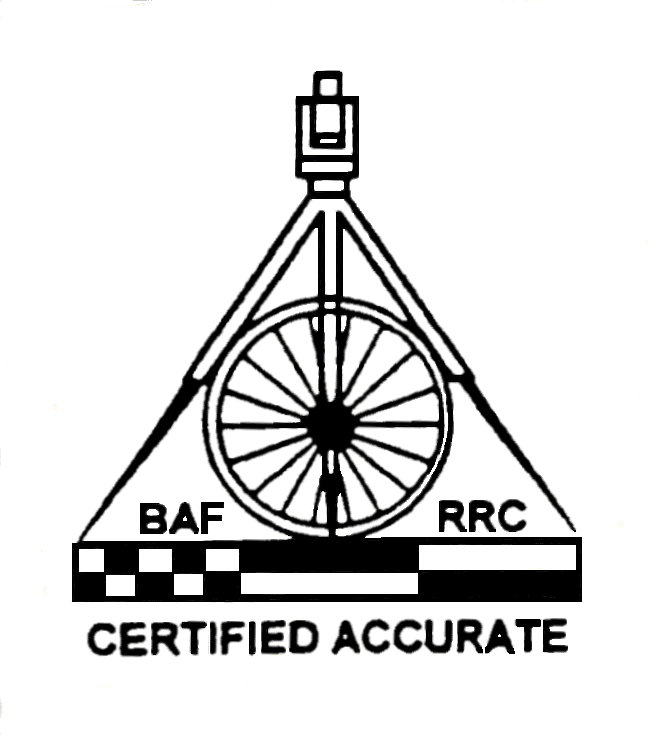 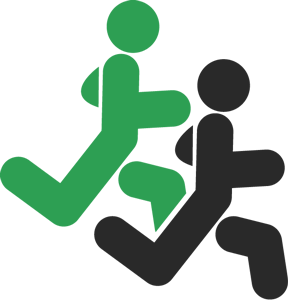 WE INVITE YOU BACK FOR THE 32nd YEAR OFMOTA-VATIONCONFIRMED DATES FOR 2019RACE 1 -THURSDAY 2nd May 7:00 PM START**			CHARLTON-ON-OTMOOR RECREATION GROUNDRACE 2 - THURSDAY 31st May 7.15 PM START			BLETCHINGDON RECREATION GROUNDRACE 3 - THURSDAY 27th June 7.30 PM START			COMBE RECREATION GROUNDRACE 4 - THURSDAY 25th July 7.30 PM START			COMBE RECREATION GROUND (TWO LAP COURSE)RACE 5 – THURSDAY 29th AUGUST 7.00 PM STARTSTRATFIELD BRAKE RECREATION GROUND** Single race, unless split for safety reasons (numbers or conditions) in which case men will start at 7.00 and ladies at 7.05PLEASE READ IMPORTANT INFORMATION BELOW, AND IN PARTICULAR CLAUSE 8 WHICH RELATES TO ALL RUNNERS UNDER THE AGE OF 181. We will use chip timing again, provided by Tempo Events, and there will be no manual timing. We will also take a manual backup so it is important to continue through the funnel and past our own recorders (and the spot prize distribution point as an incentive…). Individual results are immediately available on the laptops provided. Full race results will appear at https://www.tempoevents.co.uk, usually the same evening – please send any queries to them within 48 hours using their contact page, and also send an e-mail to the Entries & Results Secretary, James Moss, at j.moss139@btinternet.com2. Tempo Events will be using a “chip on bib” system. This means that you will be issued with just one number to be used for all races, and it is important that you do not fold it! Replacements for lost, damaged, or forgotten numbers can be provided for a small additional fee (£2 each time).3. Numbers will be issued to individual runners at the first race or held for collection at later races.4. Your number is personal and may not be used by any other runner. We will allow transfers to another member of your club provided that you have not run in any previous race this year – requests must be made to the Entries Secretary not less than seven days prior to the race.5. Please arrive early at Charlton to collect your number. The car park will close at 6.45 to permit runners to assemble in the field adjoining the car park. Please allow plenty of time to arrive in case of traffic problems – we have very limited flexibility to postpone the start, especially if it is cloudy or raining.6.  We provide free parking at all venues except for the final race at Stratfield Brake. Do not park on local roads out of courtesy to residents (Note Rules 7 and 9 below). For the final race, please use either the Watereaton Park & Ride of the Oxford Parkway Station car park. Charges apply. Both are around a ten minute walk from the venue. 7. You may take advantage of the Club’s bulk entry if you are a second claim member, but you must name your first club on the entry form and run in that club’s vest.8.  Please note that any runner under the age of 18 is a minor and must have their entry signed by a parent or guardian, who should also indicate on the entry form if photographs should not appear on Barry Cornelius’ website www.oxonraces.com.Your club coordinator will collect entries and submit them together. Please follow your club’s instructions and deadlines. These have to be tight again this year as we have to send entry data to Tempo Events for chip preparation.We look forward to seeing you at Charlton or at later races if not then. Locations and course maps can be found on our website, together with full race rules**, atwww.kidlingtonrunning.org.uk/mota-vation** Please note in particular7. Any runner causing a traffic or other hazard, whether whilst running, parking, or when driving away before other runners have completed the race, may be disciplined by the referee and may be disqualified.8. The wearing of personal music devices is deemed a hazard and will result in disqualification.9.  Any behaviour that might be deemed offensive to local residents will result in disqualification and exclusion from subsequent races.		KIDLINGTON RUNNING & ATHLETIC CLUBMOTA-VATION SUMMER RACE SERIES 201932nd seasonUK Athletics licence applied forBULK SERIES ENTRY – WITNEY RRRETURN TO YOUR CLUB’S ENTRY COORDINATORSurname (CAPS)     ………………………………..  First name (CAPS)  ………………………………..FIRST CLAIM CLUB (if NOT Witney) …………………………………..Note – You must then wear the vest of that clubEA Registration Number……………………………………….Age on 2 May  ……      DoB  …………………  Sex….  [Min. age on race day 15]Please circle	 one ofU19M   SM   VM40   VM50   VM60   VM70    U19L   SL   VL35   VL45  VL55  VL65Address:	………………………………………				………………………………………				………………………………………		Tel.:		………………………………………		E-mail:	………………………………………………I declare that I am an amateur according to UKA rules, that I will abide by their rules and the rules of this series, and that I will compete only if medically fit**. I agree to participate in this event at my own risk and that the organisers will not be responsible for any injuries sustained by me or for any property lost. I sign on behalf of my child if (s)he is under 18.	** In particular, I accept the ban on the wearing of personal music devices and that I will complete the medical emergency information on the back of my numberSigned: ……………………………………………..  Date……………….         		              (parent/guardian if under 18 – Please tick HERE ……….. if photographs of your child may NOT be displayed on the web by www.oxonraces.com)              For official use only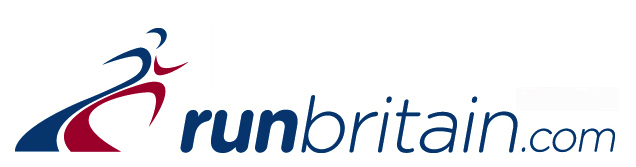 										              Race Number